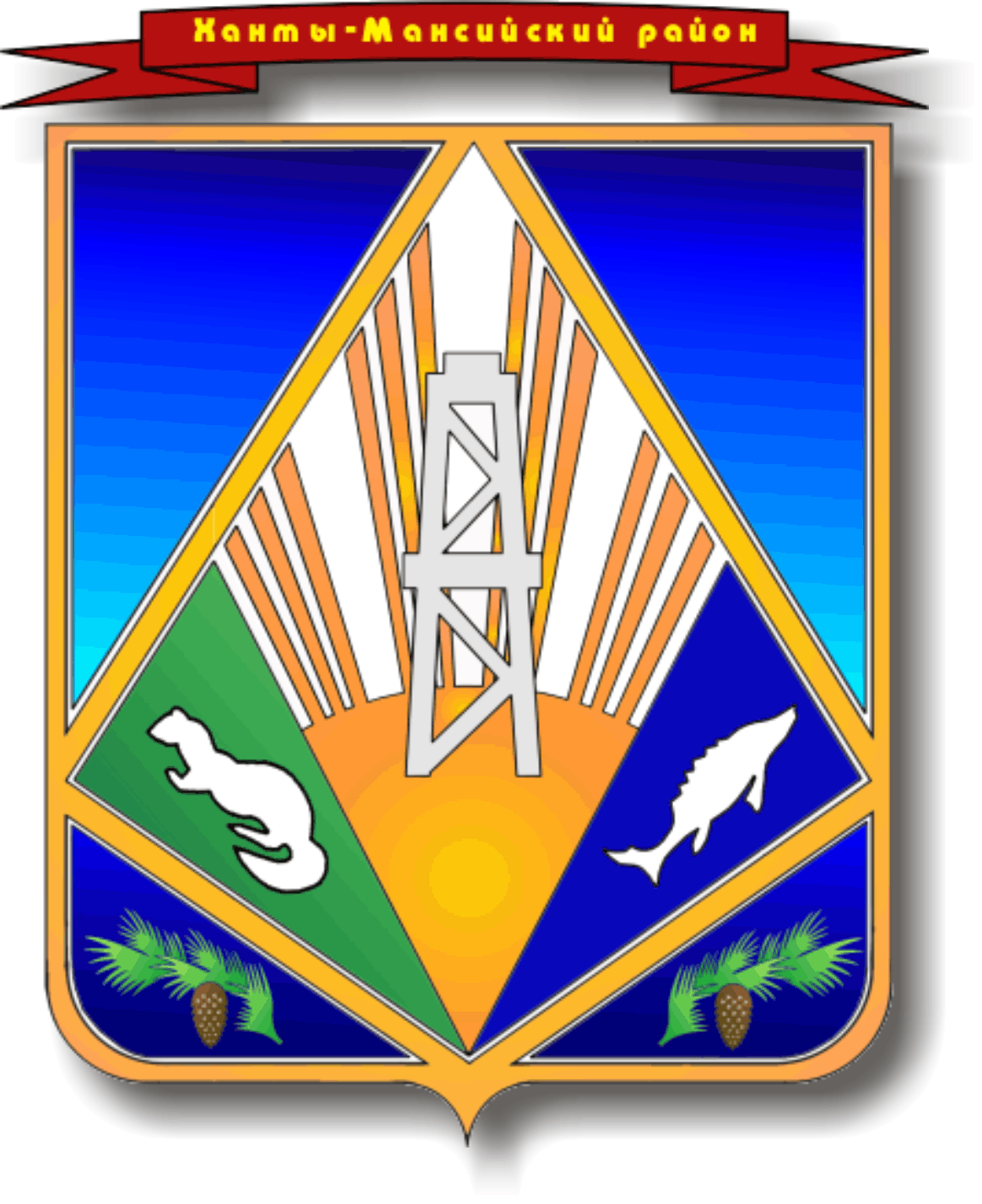 МУНИЦИПАЛЬНОЕ ОБРАЗОВАНИЕХАНТЫ-МАНСИЙСКИЙ РАЙОНХанты-Мансийский автономный округ – ЮграГЛАВА ХАНТЫ-МАНСИЙСКОГО РАЙОНАП О С Т А Н О В Л Е Н И Еот 23.05.2024       	                                № 13-пгг. Ханты-МансийскО награждении наградами Главы Ханты-Мансийского районаВ соответствии с постановлением главы Ханты-Мансийского района 
от 16 августа 2017 года № 30-пг «Об утверждении Положения о присвоении и вручении наград главы Ханты-Мансийского района», учитывая протокол заседания комиссии по наградам главы Ханты-Мансийского района                от 13 мая 2024 года № 4, руководствуясь статьей 31.1 Устава                           Ханты-Мансийского района:Наградить Почетной грамотой главы Ханты-Мансийского района:1) за многолетнюю добросовестную работу, профессионализм, значительный вклад в дело охраны здоровья жителей Ханты-Мансийского района, активную общественную деятельность:Блинову Людмилу Вениаминовну – медицинскую сестру палатную (постовую) круглосуточного стационара участковой больницы в поселке Луговской бюджетного учреждения Ханты-Мансийского автономного округа – Югры «Ханты-Мансийская районная больница»;Савченко Марию Николаевну – врача-педиатра участкового поликлиники участковой больницы в поселке Горноправдинске бюджетного учреждения Ханты-Мансийского автономного округа – Югры «Ханты-Мансийская районная больница»;2) за многолетнюю добросовестную работу, профессионализм, значительный вклад в дело охраны здоровья жителей Ханты-Мансийского района Скирду Светлану Васильевну – младшую медицинскую сестру 
по уходу за больными педиатрического отделения круглосуточного стационара участковой больницы в поселке Горноправдинске бюджетного учреждения Ханты-Мансийского автономного округа – Югры 
«Ханты-Мансийская районная больница».2. Объявить Благодарность главы Ханты-Мансийского района: 1) за добросовестную работу и профессиональные достижения:	Голове Ирине Васильевне – медицинскому регистратору поликлиники участковой больницы в поселке Горноправдинске бюджетного учреждения Ханты-Мансийского автономного округа – Югры «Ханты-Мансийская районная больница»;Пархоменко Марии Владимировне – специалисту по охране труда общебольничного немедицинского персонала участковой больницы 
в поселке Горноправдинске бюджетного учреждения Ханты-Мансийского автономного округа – Югры «Ханты-Мансийская районная больница»;Рогачевой Екатерине Николаевне – ведущему экономисту отдела планирования, анализа и внутреннего контроля бюджетного учреждения                       Ханты-Мансийского автономного округа – Югры «Ханты-Мансийская районная больница»;2) за добросовестную работу и личный вклад в дело охраны здоровья жителей Ханты-Мансийского района:Мелёхиной Анне Александровне – старшей медицинской сестре общебольничного медицинского персонала участковой больницы в поселке Кедровый бюджетного учреждения Ханты-Мансийского автономного округа – Югры «Ханты-Мансийская районная больница»;Чуриловой Ирине Сергеевне – медицинской сестре палатной (постовой) терапевтического отделения круглосуточного стационара участковой больницы в поселке Горноправдинске бюджетного учреждения Ханты-Мансийского автономного округа – Югры «Ханты-Мансийская районная больница».3. Опубликовать настоящее постановление в газете «Наш район»             и разместить на официальном сайте администрации                                        Ханты-Мансийского района.4. Контроль за выполнением настоящего постановления возложить 
на первого заместителя главы Ханты-Мансийского района.Глава Ханты-Мансийского района                                                  К.Р.Минулин